 SCHOLAR Information                            What is SCHOLAR? SCHOLAR is an online resource that provides high quality interactive material at National 5, Higher and Advanced Higher level for over thirty SQA courses. The subscription is paid for by Aberdeen City council and is provided as a free resource for all students sitting SQA exams. Students can: Study independently, anytime, anywhere Access all the content for each SQA course, summaries, animations and simulations Achieve instant feedback from a variety of valuable quizzes, activities, end of topic and unit tests Take part in live homework sessions with experienced teachers in Biology, Chemistry, Computing Science, English, Human Biology, Maths, Modern Languages and Physics.  View recordings of previous homework sessions  • Monitor their progress with the reporting system.  Use SCHOLAR to help catch up on missed class work (e.g. through illness) Independent evaluation of SCHOLAR has shown that pupils who use SCHOLAR most often, achieve better results in their SQA exams. What Subjects are covered? The courses currently covered by SCHOLAR are:  National 5 – Biology, Chemistry, Computing, English, ESOL, Mandarin, Mathematics and Physics. - Nat 5 Support Materials in French, Gaelic, German and Spanish Higher:  Accounting, Art and Design (Textile option only) Biology, Business Management, Chemistry, Computing Science, Economics, English, ESOL, French, Gaelic, German, Human Biology, Mathematics, Physics, Psychology and Spanish. Advanced Higher:  Accounting, Biology, Business Management, Chemistry, Computing Science, Economics, English, French, German, Mathematics, Physics, and Spanish. How to access SCHOLAR  All students registered to sit any of the SQA course listed above will have their own log on, consisting of a username (Scottish candidate number) and password. Users can: access SCHOLAR via GLOW. Log in to GLOW and click on the SCHOLAR  tile. Pupils will be automatically logged into SCHOLAR 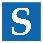 enter https://scholar.hw.ac.uk/ and select Login to SCHOLAR.  Usernames and passwords are available from all SCHOLAR Subject teachers and from Mr Strang, the school coordinator. SCHOLAR on the go  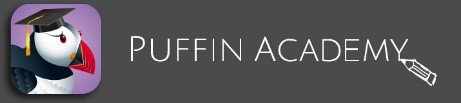 Students can access SCHOLAR anywhere there is an internet connection. To make full use of SCHOLAR on phones or tablets, download the free Puffin Academy web browser from the Android Play. Puffin Academy will load any Adobe Flash content which would otherwise not appear properly in most mobile browsers. 